CLASS VIIHISTORY WORKSHEET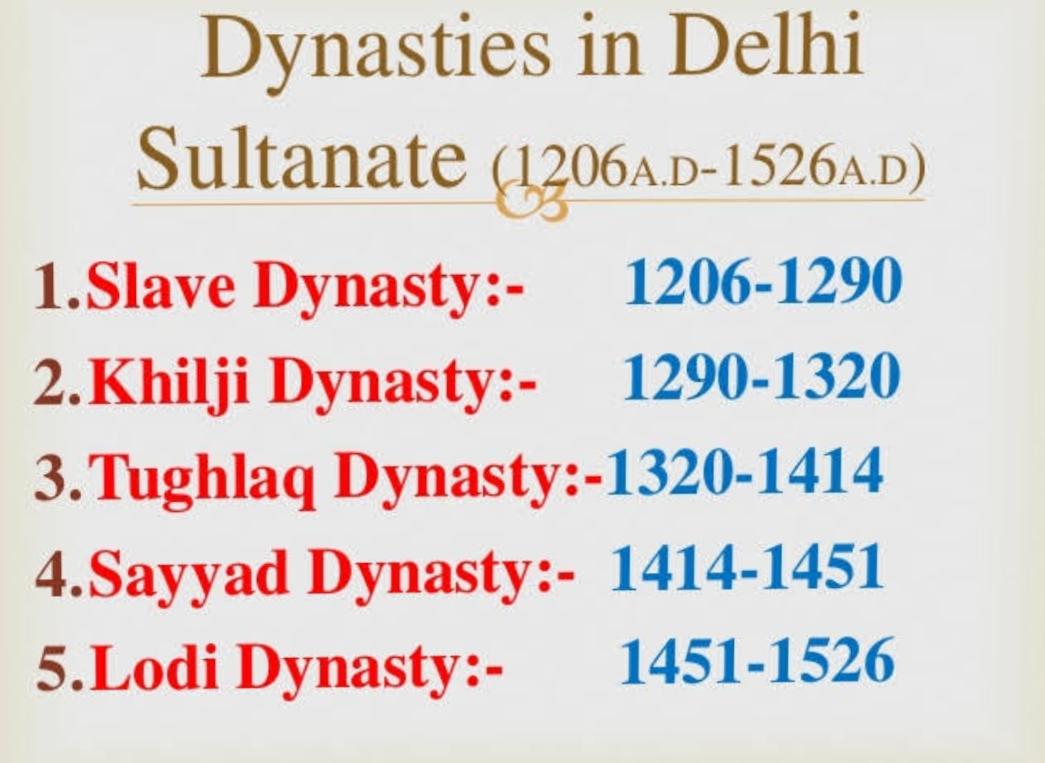 FILL IN THE BLANKS :1.The Delhi Sultanate  set the stage for an interesting phase in history called the Later __________ period. 2. Inscriptions, _______ and  monuments Provide a lot of information about this period. 3.Historical records written in Persian are called ___________4.The rulers of Slave dynasty were calledSlaves or __________ Sultans. 5.______________________ was the founderOf Slave Dynasty. 6.The founder of slave dynasty was honoured with a title of ____________.7.______________ was the actual founder of Delhi Sultanate in the reign of Slave dynasty. 8._______________ rode on elephants like males, hunted and led the army was a progressive thinker and a dynamic ruler of Slave dynasty. 9._____________ was the most powerful ruler of the Slave dynasty .He also successfully guarded the North western borders against Mongol raids. 10.__________and ____________  ,the two Persian customs according to common people were reserved for God. 